  MADONAS NOVADA PAŠVALDĪBA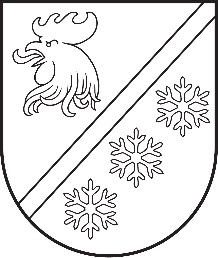 Reģ. Nr. 90000054572Saieta laukums 1, Madona, Madonas novads, LV-4801 t. 64860090, e-pasts: pasts@madona.lv ___________________________________________________________________________MADONAS NOVADA PAŠVALDĪBAS DOMESLĒMUMSMadonā2023. gada 28. decembrī						        	     		      Nr. 791									      (protokols Nr. 23, 5. p.)Par nekustamā  īpašuma “Pļavmales”, Dzelzavas pagasts, Madonas novads, nostiprināšanu zemesgrāmatā un nodošanu atsavināšanaiMadonas novada pašvaldībā saņemts [..] iesniegums (reģistrēts Dzelzavas pagasta pārvaldē ar reģistrācijas Nr. DZE/1.9/23/133) ar lūgumu izskatīt jautājumu par pašvaldības nekustamā  īpašuma “Pļavmales”, Dzelzavas pagastā, Madonas novadā, ar kadastra Nr. 7050 005 0177, kopējā platība 3,1 ha , atsavināšanu.  Ar Madonas novada pašvaldības 2012. gada 27. septembra lēmumu Nr. 27 (protokols Nr. 21) “Par lietošanas tiesību izbeigšanu” [..] tika izbeigtas zemes pastāvīgās lietošanas tiesības uz zemes vienību ar kadastra apzīmējumu 7050 005 0177 3,1 ha platībā  un nolemts, ka zemes vienība piekrīt pašvaldībai.Par minēto zemes vienību [..] ar Madonas novada pašvaldību 2012. gada 26. novembrī ir noslēgusi lauku apvidus  zemes nomas līgumu Nr. 2.4.7/173-12.Uz zemes vienības ar kadastra apzīmējumu 7050 005 0177 atrodas dzīvojamā māja un saimniecības ēkas.Likuma “Par zemes privatizāciju lauku apvidos” 27. panta pirmā daļa nosaka, ka darījumus var veikt tikai ar to zemi, uz kuru īpašuma tiesības ir nostiprinātas zemesgrāmatā. Saskaņā ar “Pašvaldību likuma” 10. panta (1) daļu Dome ir tiesīga izlemt ikvienu pašvaldības kompetences jautājumu; “Publiskās personas mantas atsavināšanas likuma” 4. panta pirmo daļu, kas nosaka, ka “atsavinātas publiskas personas mantas atsavināšanu var ierosināt, ja tā nav nepieciešama publiskai personai vai tās iestādēm to funkciju nodrošināšanai” un 4. panta ceturtās daļas 8. punktu, kas nosaka, ka atsevišķos gadījumos publiskas personas nekustamā īpašuma atsavināšanu var ierosināt persona, kurai Valsts un pašvaldību īpašuma privatizācijas sertifikātu izmantošanas pabeigšanas likumā noteiktajā kārtībā ir izbeigtas zemes lietošanas tiesības un ar kuru pašvaldība ir noslēgusi zemes nomas līgumu, ja šī persona vēlas nopirkt zemi, kas bijusi tās lietošanā un par ko ir noslēgts zemes nomas līgums, kā arī tā paša likuma 8. panta otro daļu, kas nosaka, ka paredzētā atsavinātas publiskas personas nekustamā īpašuma novērtēšanu organizē attiecīgās atsavinātās publiskās personas lēmējinstitūcijas kārtībā. Noklausījusies sniegto informāciju, ņemot vērā 13.12.2023. Uzņēmējdarbības, teritoriālo un vides jautājumu komitejas atzinumu, atklāti balsojot: PAR – 18 (Agris Lungevičs, Aigars Šķēls, Aivis Masaļskis, Andris Dombrovskis, Andris Sakne, Artūrs Čačka, Artūrs Grandāns, Arvīds Greidiņš, Gatis Teilis, Gunārs Ikaunieks, Guntis Klikučs, Iveta Peilāne, Kaspars Udrass, Māris Olte, Rūdolfs Preiss, Sandra Maksimova, Valda Kļaviņa, Zigfrīds Gora), PRET – NAV, ATTURAS – NAV, Madonas novada pašvaldības dome NOLEMJ:Nodot atsavināšanai  nekustamo īpašumu “Pļavmales”, Dzelzavas pagasts, Madonas novads, ar kadastra numuru 7050 005 0177 3,1 ha platībā, pārdodot to [..].Nekustamā īpašuma pārvaldības un teritorijas plānošanas nodaļai nostiprināt zemes īpašumu “Pļavmales”, Dzelzavas pagasts, Madonas novads, ar kadastra Nr. 7050 005 0177, zemesgrāmatā uz Madonas novada pašvaldības vārda.Pēc zemes īpašuma nostiprināšanas Zemesgrāmatā, Nekustamā īpašuma pārvaldības un teritoriālās plānošanas nodaļai organizēt nekustamā īpašuma novērtēšanu. Pēc īpašuma novērtēšanas virzīt jautājumu par nekustamā īpašuma atsavināšanu skatīšanai kārtējā finanšu un attīstības komitejas sēdē.              Domes priekšsēdētājs				             A. Lungevičs	Čačka 28080793ŠIS DOKUMENTS IR ELEKTRONISKI PARAKSTĪTS AR DROŠU ELEKTRONISKO PARAKSTU UN SATUR LAIKA ZĪMOGU